В ГБУ АО «Служба спасения им. И. А. Поливаного» 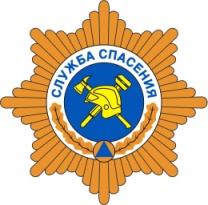 открыты вакансии:Бухгалтер по расчету заработной платыОбязанности:Расчет заработной платы сотрудников;Формирование отчетов.Требования:Наличие образования не ниже среднего специального по направлению "Бухгалтерский учет";Знание принципов начисления заработной платы;Уверенное пользование "1С: Зарплата и управление персоналом", "1С: Бухгалтерия предприятия", СИБСЗнание актуальных форм отчетности и принципов их заполнения.​​​​​​​​Условия работы:Временная работа, на период отсутствия основного работника (отпуска по уходу за ребенком) с 15.09.2023.​пятидневная рабочая неделя (с 9 до 17:12, сб, вс – выходной), обеденный перерыв с 13 до 14 часов;зарплата от 40 000 рублей;полный соц. пакет (больничные листы, страхование от несчастных случаев на производстве);отпуск от 44 дней;оплата проезда к месту отдыха и обратно 1 раз в 2 года;премия по итогам работы за год и другие бонусы согласно коллективному договору.Резюме направлять на spas@aocc.ru, тел. +7(8182)22-99-92.В ГБУ АО «Служба спасения им. И. А. Поливаного» открыты вакансии:КинологОбязанности:Обеспечивать своевременный уход за собаками, отслеживать состояние их здоровья, обеспечивать регулярный осмотр;Отвечать за содержание закрепленными за ним собаками, проводить дрессировку собак, совершенствовать их рабочие качества;Применять собак на месте проведения аварийно- спасательных работ.Требования:Образование не ниже среднего профессионального по направлению деятельностиУсловия:Сменный график работы;зарплата от 40 000 рублей;полный соц. пакет (больничные листы, страхование от несчастных случаев на производстве);отпуск от 44 дней;оплата проезда к месту отдыха и обратно 1 раз в 2 года;премия по итогам работы за год и другие бонусы согласно коллективному договору.Резюме направлять на spas@aocc.ru, тел. +7(8182)22-99-92.В ГБУ АО «Служба спасения им. И. А. Поливаного» открыты вакансии:Механик по ремонту автомобилейОбязанности:контроль за технической исправностью аварийно-спасательных автомобилей (АСА);обслуживание и ремонт АСА.Требования:среднее техническое образование без предъявления требования к стажу работы;разряд автослесаря;водительское удостоверение категории В, С (желательно).Условия:Сменный график работы;зарплата от 40 000 рублей;полный соц. пакет (больничные листы, страхование от несчастных случаев на производстве);отпуск от 44 дней;оплата проезда к месту отдыха и обратно 1 раз в 2 года;премия по итогам работы за год и другие бонусы согласно коллективному договору.Резюме направлять на spas@aocc.ru, тел. +7(8182)22-99-92.В ГБУ АО «Служба спасения им. И. А. Поливаного» открыты вакансии:СпасательОбязанности:осуществление аварийно-спасательных работ на территории г. Архангельска и Архангельской области:работы, связанные с тушением пожаров;газоспасательные работы;поисково-спасательные работы (поисковые работы в лесу; работы на ДТП, обрушениях и т.д.)Требования:лица мужского пола (ТК ст.253, Приказ Минтруда №512 от 18.07.2019 п.90, п.87)наличие среднего профессионального образования без предъявления требования к стажу работывоенный билет или приписное свидетельство (для военнообязанных);отсутствие медицинских и психиатрических противопоказаний к работе спасателяУсловия:сменный график работы (смена по 24 часа);зарплата от 40 000 рублей;полный соц. пакет (больничные листы, страхование от несчастных случаев на производстве);отпуск от 44 дней;оплата проезда к месту отдыха и обратно 1 раз в 2 года;премия по итогам работы за год и другие бонусы согласно коллективному договору.Резюме направлять на spas@aocc.ru, тел. +7(8182)22-99-92.В ГБУ АО «Служба спасения им. И. А. Поливаного» открыты вакансии:Рабочий по обслуживанию здания и обеспечению деятельности учрежденияОбязанности:Следить за исправным состоянием системы центрального отопления, водоснабжения, канализации, газоснабжения, водостоков, теплоснабжения, вентиляции, кондиционирования воздуха и другого оборудования, механизмов и конструкций;Проводит монтаж, демонтаж и текущий ремонт электрических сетей и электрооборудования с выполнением электротехнических работ;Проводить периодический осмотр технического состояния обслуживаемых зданий, сооружений, оборудования и механизмов, их техническое обслуживание и текущий ремонт с выполнением ремонтно-строительных работ (штукатурных, малярных, обойных, бетонных, плотницких, столярных и др.) с применением подмостков, подвесных и других страховочных и подъемных приспособлений;Соблюдать технологию выполнения ремонтно-строительных, слесарных, электротехнических и сварочных работ, правила эксплуатации и содержания зданий, оборудования;Осуществлять выезд на автомобиле вспомогательного назначения для доставки грузов, материалов и сотрудников по хозяйственным или иным нуждам;Своевременно заполнять техническую и отчетную документацию по своему направлению деятельности;Вести учет расхода материалов на ремонтно-эксплуатационные нужды;Выезжать на места удаленных ЧС для налаживания работы и системы технического обеспечения работающего служебного оборудования.Требования:среднее профессиональное образование;наличие водительского удостоверения категории "В" и "С".Условия:Режим работы 5/2 с 8.30 до 17.30;зарплата от 40 000 рублей;полный соц. пакет (больничные листы, страхование от несчастных случаев на производстве);отпуск от 44 дней;оплата проезда к месту отдыха и обратно 1 раз в 2 года;премия по итогам работы за год и другие бонусы согласно коллективному договору.Резюме направлять на spas@aocc.ru, тел. +7(8182)22-99-92. В ГБУ АО «Служба спасения им. И. А. Поливаного» открыты вакансии:Фельдшер-спасательОбязанности:Оказание скорой медицинской помощи пациентам в экстренной и неотложной формах при осуществление аварийно-спасательных работ (выезд в составе поисково – спасательной группы): при тушении пожаров, при ведении газоспасательных работ, при ликвидации последствий ДТП, помощь пострадавшим с лесу.Требования:лица мужского пола (ТК ст.253, Приказ Минтруда №512 от 18.07.2019 п.90, п.87);среднее профессиональное образование - программы подготовки специалистов среднего звена по специальности «Лечебное дело» и дополнительное профессиональное образование - профессиональная переподготовка по специальности «Скорая и неотложная помощь», без предъявления требования к стажу работы;прохождение обязательных предварительных (при поступлении на работу) и периодических медицинских осмотров (обследований), а также внеочередных медицинских осмотров (обследований). Отсутствие ограничений на занятие профессиональной деятельностью;военный билет или приписное свидетельство (для военнообязанных);отсутствие медицинских и психиатрических противопоказаний к работе спасателя;Условия:сменный график работы (смены по 12 часов / 24 часа)предусмотрено обучение для получения квалификации «спасатель», с первого дня заключения трудового договора;зарплата от 40 000 рублей;полный соц. пакет (больничные листы, страхование от несчастных случаев на производстве);отпуск от 44 дней;оплата проезда к месту отдыха и обратно 1 раз в 2 года;премия по итогам работы за год и другие бонусы согласно коллективному договору.Резюме направлять на spas@aocc.ru, тел. +7(8182)22-99-92. В ГБУ АО «Служба спасения им. И. А. Поливаного» открыты вакансии:Инженер отдела спецтехникиОбязанности:Контроль за исправностью оборудования для проведения аварийно-спасательных работ: обслуживание и ремонт малой моторизированной техники и бензоинструмента; обслуживание и ремонт дыхательных аппаратов и индивидуальных защитных костюмов.Требования:Среднее профессиональное образование, внимательность и аккуратность в работе, наличие в/у категории В.Условия:Режим работы 5/2 с 8.30 до 17.30;зарплата от 40 000 рублей;полный соц. пакет (больничные листы, страхование от несчастных случаев на производстве);отпуск от 44 дней;оплата проезда к месту отдыха и обратно 1 раз в 2 года;премия по итогам работы за год и другие бонусы согласно коллективному договору.Резюме направлять на spas@aocc.ru, тел. +7(8182)22-99-92.